Бондарь Ксения Николаевна,воспитатель муниципального бюджетного дошкольного образовательного учреждения«Детский сад общеразвивающего вида «Парус» города Анадыря»ОРГАНИЗАЦИЯ ПРОЕКТНОЙ ДЕЯТЕЛЬНОСТИ В ДОУ НА ПРИМЕРЕ ПРОЕКТА «КЕМ ХОЧУ СТАТЬ»Мастер-класс для воспитателейЦель мастер-класса:Создание системы работы по внедрению технологии – «метод проектов»Повышение профессионального мастерства педагогов – участников мастер-класса в процессе активного педагогического общения по освоению опыта работыОсвоить игровой стиль общения, запустить процесс саморазвитияЗадачи:Способствовать развитию творчества и профессиональной активности педагогов в овладении технологий проектированияОборудование: компьютер, телевизор, презентация, лист бумаги, ручки, карандашиУчастники мастер-класса: воспитатель, педагогиФорма проведения: педагогическая мастерскаяКраткий план мастер-класса:1. О проектной деятельности2. Представление проекта «Кем хочу быть»2. Практическая часть3. Итоги мастер-класса4. РефлексияХод мастер-класса«…Школьное обучение никогда не начинается с пустого места, а всегда опирается на определенную стадию развития,проделанную ребенком ранее"В.А. СухомлинскийУважаемые коллеги, здравствуйте, сегодня мы с вами собрались на мастер-классе по теме: Организация проектной деятельности в ДОУ, на примере проекта «Кем хочу стать».Прежде чем мы начнем наш мастер-класс я попрошу вас встать вокруг и сделать психологическое упражнение «Огонёк добра». Мы с вами будем передавать свечу по кругу со словами-комплиментами. Упражнение «Огонёк». Педагоги в кругу передают друг другу «огонёк добра» со словами комплиментами (зажженная свеча).Взаимодействие между людьми начинается с установления контакта.Спасибо всем, прошу занять свои места. Впервые о «Методе проектов» заговорил Джон Дьюи (1859-1952), американский педагог-демократ, автор более тысячи книг и статей по проблемам философии, психологии, этики, политики. Продолжил эту тему профессор педагогики учительского колледжа при Колумбийском университете Уильям Херд Киллпатрик (1871-1965), который разработал «проектную систему обучения» («метод проектов»). Суть ее заключалась в том, что дети, исходя из своих интересов, вместе с педагогом выполняют собственный проект, решая какую-либо практическую, исследовательскую задачу. Включаясь, таким образом, в реальную деятельность, они овладевали новыми знаниями. «…Дети любят искать, сами находить. В этом их сила», - писал А. Эйнштейн; а «…творчество – разновидность поисковой активности», утверждал В.С. Ротенберг и что «на ребенка надо смотреть не как на ученика, а как на маленького «искателя истины», необходимо поддерживать и питать в нем дух неугомонного искания истины, лелеять проснувшуюся жажду знания», - писал К.Н. Вентцель. Принятый на веру материал обычно легко и быстро забывается, но если ребенок сам выработает мысль, самостоятельно освоив новое знание, то мысль эта сделается его собственностью.Слово «проект» заимствовано из латыни и означает «выброшенный вперед», «выступающий», «бросающийся в глаза». Сейчас этот термин связывается с понятием «проблема».Знания, приобретенные детьми в ходе проекта, становятся достоянием их личного опыта. Они получены в ответ на вопросы, поставленные самими детьми в процессе деятельности. Причем необходимость этих знаний продиктована содержанием деятельности. Они нужны детям и поэтому интересны им.Об актуальности использования метода проектов свидетельствует о том, что в научной педагогической литературе он упоминается в контексте с гуманизацией образования, проблемным и развивающим обучением, педагогикой сотрудничества, личностно-ориентированным и деятельностными подходами; интеграцией знаний, социальным воспитанием, совместным творческим созиданием и др.На основании приказа Министерства образования и науки Российской Федерации от «17» октября 2013 г. № 1155, с 1 января 2014 года вступил в действие ФГОС дошкольного образования. Стандарт направлен на решение ряда задач, среди которых:обеспечение преемственности целей, задач и содержания образования, реализуемых в рамках образовательных программ дошкольного и начального общего образования;развития инициативности, самостоятельности и ответственности ребенка, формирования предпосылок учебной деятельности;объединения обучения и воспитания в целостный образовательный процесс.Именно такая форма взаимодействия ребенка и взрослого, как проектная деятельность, позволяет развивать познавательные способности, личность дошкольника, а также взаимоотношения со сверстниками. Помогает связать процесс обучения и воспитания с реальными событиями из жизни ребенка, заинтересовать его, увлечь в эту деятельность.Зачем нужны проекты:помогают:активизировать самостоятельную познавательную деятельность детей,осваивать детьми окружающую действительность, всесторонне изучать её,увидеть проблему с разных сторон, комплексно;способствуют:развитию творческих способностей детей,умению наблюдать,умению слушать,развитию навыков обобщать и анализировать,развитию мышления; развивают:воображение,внимание, память, речь.Поэтому в настоящее время метод проектов всё активнее используется в практике нашего детского сада.Виды проектов и их задачи:ТворческиеРазвитие творческого потенциала каждого участника проектаВовлечение в различные виды творческой деятельностиУглубленное приобщение к искусству, народному творчествуОвладение различными видами творческой деятельностиИгровыеРазвитие игровых умений детей, поощрение инициативности игровых замысловРазвитие навыков общенияИспользование игры для обогащения разносторонних представлений детей о деятельностиИсследовательскиеРазвитие познавательных способностей детей: наблюдать, описывать, сравнивать, строить предположения и предлагать способы их проверкиСистематизация знаний об окружающем миреФормирование элементарных представлений о взаимосвязи и взаимозависимости в жизни, в природеИнформационно-практико-ориентированныеСоздание условий для формирования нравственных ценностей и ценностей здорового образа жизниПриобщение детей к прошлому и настоящему своей культуры, а также явлениям других культур (в их историческом и географическом аспектах)Формирование установок толерантного сознанияРазвитие самопознания и положительной оценкиПроекты классифицируются по разным признакам:по составу участниковпо целевой установкепо тематикепо срокам реализации.Продолжительность проекта:краткосрочныйсреднесрочныйдолгосрочныйСтруктуру проекта легко запомнить – это Шесть «П»:Проблема (выбор темы)Проектирование или планированиеПоиск информацииПродукт (практический результат: выставка, журнал, газета, игра, карта, коллекция, альбом, реклама, сообщение, концерт и т.д.)Презентация (виды презентации: отчет исследовательской работы, научный доклад, деловая игра, ролевая игра, спектакль, концерт и т.д.)Портфолио, в котором собраны наработанные материалы (фотографии, рисунки, альбомы, макеты и др.)Сегодня я вам расскажу о проекте «Кем хочу быть», который проходил в старшей группе. Вид проекта: познавательный, творческо-информационныйНаправленность: социально-коммуникативное развитие детей дошкольного возраста в процессе познавательной, творческой и сюжетно-ролевой деятельностиПроблема: дети плохо знакомы с нераспространёнными видами профессий и их спецификойПродукт проекта: коллекция атрибутов различных видов профессий, альбом «Профессии моих родителей»Сроки реализации проекта: долгосрочныйУчастники проекта: дети старшей группы, воспитатель, родителиАктуальность темы: формирование позитивных установок к различным видам труда и творчества, знакомство с трудом взрослых – важное направление социально-коммуникативного развития дошкольниковСовременный мир профессий многообразен. На разных этапах развития общества одни профессии утрачивают свою актуальность, появляются новые. Всё это, несомненно, находит отражение в детской игре. Если раньше популярными среди дошкольников были профессии учителя, врача, милиционера, то сегодня дети мечтают стать радиоведущим, стилистом, директором или бизнесменом и т.д. При этом в моем проекте мы не забыли и о профессиях, которые более распространены и дети часто с ними встречаются. По нашим наблюдениям, многие дети имеют слабое представление о тех или иных профессиях:нет чётких представлений о разнообразии трудовой деятельности взрослых,не сформированы знания о конкретных действиях некоторых профессий,не чётко представляют, какие существуют особенности в той или иной профессии,не могут назвать конкретные предметы, необходимые одной или другой профессии.Цель проекта: Развитие у детей чувства сопричастности с миром взрослых через знакомство с многообразием профессийЗадачи проекта:Развивать интерес детей к миру взрослыхРасширять детские представления о многообразии профессийПоощрять творческие проявления в ролевых играх о профессиях, изодеятельности и других видах деятельностиВоспитывать гордость за родителей и уважение к нимАлгоритм работы над проектомВыбрать профессию, о которой хочется узнать больше, например, радиоведущий.Сбор информации о профессии и беседы.Где можно собрать информацию:- в библиотеке (научно-популярная, энциклопедическая литература)- в интернете- просмотр телепередач- рассказы родителей и других взрослых о профессииЭкскурсия по возможности на место работы, например, редакция радиостанции «Пурга»Практическая работа (поделки, рисунки, аппликация, лепка)Изготовление или использование готовой атрибутики к сюжетно-ролевым играм, связанной с выбранной профессиейСюжетно ролевые игры согласно выбранной профессииСоздание альбома «Профессии моих родителей»С детьми старшей группы мы посетили и познакомились с такими профессиями:Взрослая поликлиника (терапевт, врач-кардиолог)Скорая помощь (врач скорой помощи, водитель скорой помощи)Салон красоты «Ангел» (парикмахер, стилист-визажист)Радиостанция «Пурга» (радиоведущий)Аппарат Губернатора (Губернатор)Администрация города (работник ЗАГСа, архивариус, депутат городского собрания, мэр)Кухня детского сада (повар)Пожарная часть (пожарный, водитель пожарной машины)Командир воздушного судна (летчик авиакомпании «Ютейр»)Практическая частьСуществует несколько способов разработки проектов:• «Модель трех вопросов»• Метод «Мыслительных карт» (Тони Бьюзен )• Системная паутинка по проекту• Образ «Семь мы» (по Е.С. Заир-Бек)В практической части мы с вами рассмотрим 2 способа более детально и попробуем совместно придумать проект, согласно одному из способов. Рассмотрим 1 способ «Модель трех вопросов». Суть этой модели заключается в том, что воспитатель задает детям три вопроса:• Что мы знаем? • Что мы хотим узнать? • Как узнаем об этом?Второй способ – метод «Мыслительная карта», это удобная и эффективная техника визуализации мышления и альтернативной записи. Это – ваш мысли, изложенные на бумаге графическим способом. Основателем этой техники является американский специалист по вопросам интеллекта, психологии обучения и проблем мышления Тони Бьюзен.Мыслительные карты, помогают выявить имеющие знания и представления у детей, упорядочить их, затем добавить и классифицировать новые, а после этого органично соединить их друг с другом.Мыслительная карта составляется в виде древовидной схемы, на которой обозначены словами идеи, задачи, проблемы. Она представляет собой ассоциативную сеть, состоящую из образов и слов.В центре листа размещаем основную тему, то есть пишем слово или выполняем в виде рисунка. Далее ребенок рисует толстые ветви (к углам листа, каждая своим цветом). Над каждой ветвью воспитатель пишет слово-ассоциацию. Ребенок должен добавить к каждому слову картинку или рисунок, обозначающий данное слово.Затем работаем по очереди с каждой ветвью. От главной ветви рисуем несколько ответвлений, в зависимости от возникающих образов и ассоциаций. Далее от этой ветви второго порядка рисуем ветвь третьего порядка. Все слова также желательно изображать в виде рисунков, для лучшего запоминания детьми.Когда работа с одной ветвью закончена, переходим к следующей, и так с каждой по очереди. Если во время работы, с какой-либо ветвью возникают идеи по поводу другой, то их нужно записывать.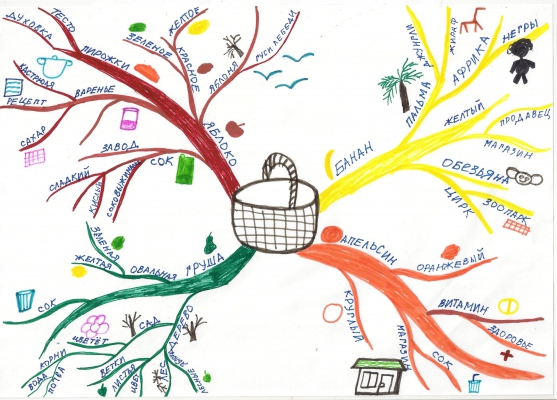 А сейчас я предлагаю разделиться на 2 команды и выбрать один из способов разработки проекта. Педагоги самостоятельно выбирают тему для проекта. Затем представляют его.Итоги и рефлексияУпражнение «Банка с вареньем». Уважаемые коллеги, я предлагаю вам оценить мастер-класс и прикрепить к банкам фишки. Если вам все понравилось, и вы желаете работать в проектной деятельности, то прикрепите фишку в желтую банку. Если у вас остались вопросы и вы пока не можете определиться, надо ли вам использовать проектную деятельность в дальнейшей трудовой деятельности, то прикрепите фишку к красной банке. Спасибо всем за участие. 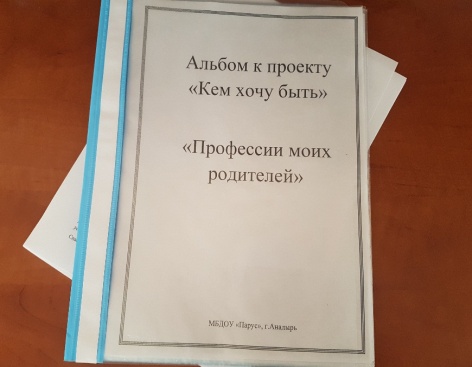 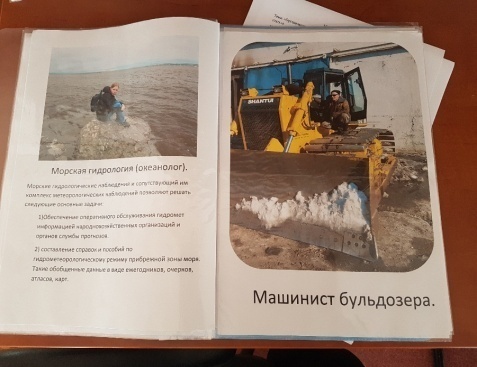 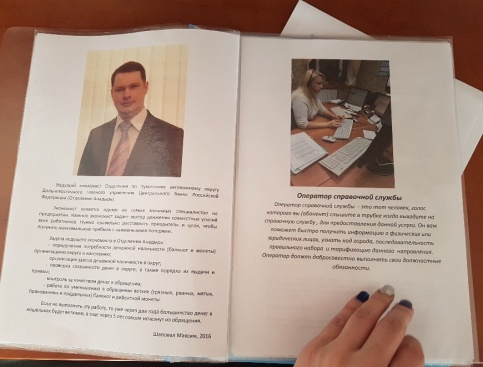 